Publicado en Madrid el 07/10/2020 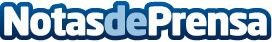 La crioterapia, el secreto de los deportistas profesionales en el confinamiento, señala CryosenseCryosense asegura que gran parte de los deportistas profesionales recurrió a la compra o alquiler de sus máquinas de criosauna para mantenerse en forma durante el confinamiento y la desescaladaDatos de contacto:Cryosense911 59 27 16Nota de prensa publicada en: https://www.notasdeprensa.es/la-crioterapia-el-secreto-de-los-deportistas Categorias: Nacional Fútbol Básquet Medicina alternativa Otros deportes http://www.notasdeprensa.es